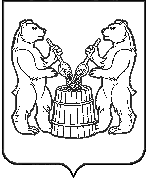 Контрольно-счетная  комиссия Устьянского муниципального округа Архангельской областиЗАКЛЮЧЕНИЕпо результатам проверки годового отчета об исполнении бюджета муниципального образования «Устьянский муниципальный район» за 2022год. п. Октябрьский  								1 июня  2023 года     1.Общие положения         Заключение  Контрольно-счетной комиссии Устьянского муниципального округа Архангельской области  на  годовой отчет муниципального образования «Устьянский муниципальный район» об исполнении бюджета муниципального образования «Устьянский муниципальный район» за 2022 год подготовлено в соответствии статьи 264.4 Бюджетного кодекса Российской Федерации, статьи 11 Закона Архангельской области от 23.09.2022 N 593-37-ОЗ "О преобразовании городского и сельских поселений Устьянского муниципального района Архангельской области путем их объединения и наделения вновь образованного муниципального округа Архангельской области" (далее – Областной закон №593-37-ОЗ), Положения о Контрольно-счетной комиссии Устьянского муниципального округа, утвержденного решением Собрания депутатов Устьянского муниципального округа от 21 декабря 2022г. №16, Положения о бюджетном процессе Устьянского муниципального округа Архангельской области, утвержденного решением Собрания депутатов от 21.12.2022   №25  (далее – Положение о бюджетном процессе), Порядком осуществления внешней проверки годового отчета об исполнении бюджета муниципального образования  «Устьянский муниципальный район»  от 25.03.2022г. №477 (далее – Порядок осуществления внешней проверки годового отчета об исполнении бюджета).        Годовой отчет об исполнении бюджета муниципального образования «Устьянский муниципальный район» за 2022 год (далее – годовой отчет) представлен в контрольно-счетную комиссию в срок, установленный пунктом 3 статьи 264.4 Бюджетного кодекса РФ. Для подготовки заключения на годовой отчет администрацией муниципального образования «Устьянский муниципальный район» (далее – Администрация)  в Контрольно-счетную комиссию Устьянского муниципального района (далее - Контрольно-счетная комиссия) представлены: Отчет об исполнении бюджета (ф.0503117); Отчет о принятых обязательствах (ф.0503128); Баланс по поступлениям и выбытиям бюджетных средств (ф.0503140); Баланс исполнения бюджета (ф.0503120); Отчет о финансовых результатах деятельности (ф.0503121); Отчет о движении денежных средств (0503123);Отчет о кассовом поступлении и выбытии бюджетных средств (ф.0503124);Справки по консолидированным расчетам  по восьми счетам (ф.0503125);Справка по заключению счетов бюджетного учета отчетного финансового года (ф.0503110) Пояснительная записка к отчету об исполнении бюджета (ф.0503160) с приложениями: Сведения об исполнении бюджета (ф.0503164);Сведения о движении нефинансовых активов  (ф.0503168);Сведения по дебиторской и кредиторской задолженности  (ф.0503169);Сведения о финансовых вложениях (ф.0503171);Сведения о принятых и неисполненных обязательствах получателя бюджетных средств (ф.0503175);Сведения о вложениях в объекты недвижимого имущества, объектах незавершенного строительства (ф. 0503190);Сведения о государственном (муниципальном долге, представленных бюджетных кредитах консолидированного бюджета) (ф.0503172);Сведения об изменении остатков валюты баланса (ф.0503173);Сведения об исполнении судебных решений по денежным обязательствам бюджета (ф. 0503296);По составу годовой отчёт соответствует статьям 264.1, 264.6 Бюджетного кодекса РФ, пункту 41 Положения о бюджетном процессе.В соответствии с п.4 статьи 4  Положения о бюджетном процессе непосредственное составление бюджетной отчетности Муниципального образования «Устьянский муниципальный район» (далее – МО «Устьянский муниципальный район») осуществляет Финансовое управление администрации. Годовой отчёт муниципального района за 2022 год составлен на основании бюджетной отчётности финансового органа, главных администраторов доходов бюджета Устьянского района, главных распорядителей средств бюджета Устьянского муниципального района, главных администраторов источников финансирования дефицита бюджета Устьянского района. Бюджетная отчетность подписана начальником Финансового управления администрации МО «Устьянский муниципальный район», заведующей отделом бухгалтерского учета и отчетности - главным.Проверкой установлено:1.  Проверка соблюдения единого порядка составления и представления  бюджетной отчетности.   Бюджетная отчетность    представлена в  соответствии с пунктом 11.2 Инструкции №191н  в составе  форм, установленных  для финансового органа.Бюджетная отчетность представлена к проверке на бумажном носителе в сброшюрованном и пронумерованном виде, составлена нарастающим итогом с начала года в рублях с точностью до второго десятичного знака после запятой, что соответствует предъявляемым требованиям. Отдельные показатели, сформировавшиеся в бюджетном учете с отрицательным значением, отражены в бюджетной отчетности со знаком "минус".  Сводная бюджетная отчетность составлена на основании отчетности главных администраторов, главных распорядителей, главных администраторов источников финансирования бюджета муниципального района. На основании письма Минфина РФ от 01.12.2017г. №02-07-10/79984 в бюджетную отчетность включены показатели отчетности  главных администраторов бюджетной системы РФ, являющиеся федеральными органами власти (их подведомственными администраторами доходов), не являющиеся получателями средств бюджета, поступления в который они администрируют (УФНС, УМВД, инспекция по ветеринарному надзору).Отчет об исполнении бюджета (ф.0503117)  отражает утвержденные и фактически исполненные годовые бюджетные назначения на текущий финансовый год по доходам, расходам и результату исполнения бюджета (дефицит/профицит) и  содержит показатели по бюджету муниципального района в разрезе КБК.Утвержденные бюджетные назначения по  отчету  ф.0503117  по доходам  в сумме 1 789 075 533,92 рублей соответствует назначениям,  утвержденным решением о бюджете на 2022год в редакции Решения Собрания депутатов №544 от 25.11.2022г.   Фактическое исполнение в сумме 1 788 188 165,72рублей  соответствует  показателю по сводной	 справке по операциям со средствами бюджета №2086035 на 01.01.2023года (ф.0531857) в разрезе КБК.   Назначения исполнены на 99,9%, неисполненные назначения 38 137 589,63 рублей (налоговые и неналоговые доходы, штрафы, санкции и возмещение ущерба, безвозмездные поступления от других бюджетов).  Утвержденные бюджетные назначения по расходам  отражены в сумме 1 869 130 351,30 рублей, что  не соответствуют  сумме бюджетных ассигнований, утвержденных решением о бюджете на 2022год в редакции Решения Собрания депутатов №544 от 25.11.2022г.  (1 867 280 251,66 рублей) на 1 850 099,64рублей. Утвержденные назначения по отчету соответствуют показателям утвержденной сводной бюджетной росписи расходов бюджета на 31.12.2022года.   Причиной расхождений  утвержденных показателей по отчету является внесение изменений в сводную бюджетную роспись в соответствии с распоряжением начальника Финансового управления, без внесения изменений в решение о бюджете,  в связи с поступлением уведомлений с корректировкой суммы межбюджетные трансферты из областного бюджета:- уменьшена субсидия на организацию бесплатного горячего питания обучающихся, получающих начальное общее образование в государственных и муниципальных образовательных организациях (для муниципальных общеобразовательных организаций) – 1 567 833,43 рубля;- увеличена субсидия на реализацию мероприятий по ГП АО «Комплексное развитие сельских территорий» - 2 128 674,55 рублей;- уменьшена субсидия на обеспечение условий для развития кадрового потенциала муниципальных образовательных организаций в Архангельской области – 16 094,08 Рублей;- уменьшена субсидия на реализацию мероприятий в сфере обращения с отходами производства и потребления, в том числе с твердыми коммунальными отходами – 784 845,65 рублей;- увеличена субвенция на ежемесячное денежное вознаграждение за классное руководство – 742 100,00 рублей и 88 600,00 рублей;- увеличена субвенция на компенсацию части родительской платы за присмотр и уход за ребенком в государственных и муниципальных образовательных организациях, реализующих образовательную программу дошкольного образования – 600 000,00 рублей;- уменьшена субвенция реализацию мер социальной поддержки по предоставлению компенсации расходов на оплату ЖКХ – 3 989 001,75 рублей;- увеличены иные межбюджетные трансферты на капитальный ремонт зданий муниципальных общеобразовательных организаций – 4 520 500,00 рублей;- увеличены иные межбюджетные трансферты на мероприятия по организации предоставления дополнительных мер социальной поддержки семьям военнослужащих – 128 000,00 рублей.Основания внесения изменений в сводную бюджетную роспись без внесения изменения в решение о бюджете не противоречат ст.217 БК.2.  Анализ исполнения  бюджетных назначений, утвержденных на 2022 год        Бюджет муниципального образования «Устьянский муниципальный район» на 2022год  и плановый период 2023-2024годов утвержден решением Собрания депутатов МО «Устьянский муниципальный район» от 24.12.2021г. №439 (далее – решение о бюджете).  Утверждены основные характеристики бюджета на 2022год: - по доходам в сумме 1 724 166 886,81 рублей;- по расходам в сумме 1 755 993 670,51 рублей;- дефицит в сумме 31 826 783,70 рублей.         В течение 2022года Собранием депутатов Устьянского муниципального района (далее – Собрание депутатов) было принято 6 решений о внесении изменений в решение о бюджете на 2022год и на плановый период 2023-2024годов и в редакции решения от 25.11.2022года №544 на 2022год утверждены основные параметры бюджета:- по доходам в сумме 1 789 075 533,92 рублей, увеличение на 64 908 647,11 рублей,- по расходам в сумме 1 867 280 251,66рублей, увеличение на 111 286 581,15 рублей,- дефицит бюджета в сумме 78 204 717,74 рублей, увеличение на 46 377 934,04   рублей.       Утвержденные бюджетные назначения, изменения и фактическое исполнение  основных параметров бюджета за 2022год представлены в Таблице №1.Таблица №1 (рублей)3. Исполнение бюджета по доходам         В соответствии с утвержденным решением о бюджете на 2022год в редакции решения  Собрания депутатов от 25.11.2022года №544 главными администраторами доходов районного бюджета утверждены:- Управление культуры, спорта, туризма и молодежи администрации Устьянского муниципальный района – код 757(далее – Управление культуры);- Комитет по управлению муниципальным имуществом администрации Устьянского муниципальный района - код 763 (далее – КУМИ);- Финансовое управление администрации МО «Устьянский муниципальный район» -  код 792 (далее – Финуправление);- Администрация Устьянского муниципальный района - код 793 (далее - Администрация);- Собрание депутатов Устьянского муниципальный района - код 794 (далее – Собрание депутатов);- Контрольно-счетная комиссия администрации Устьянского муниципальный района – код 799 (далее – КСК).     Общий объем поступлений доходов в бюджет муниципального  района в 2022 году  составило 1 788 188,2 тыс.рублей  при плановых назначениях 1 789 075,5тыс. рублей.  Прогнозные показатели исполнены на 99,95%. В бюджет муниципального района не поступило 887,4 тыс.рублей.Общая характеристика исполнения бюджета по доходам за 2022год представлена  в таблице №1.Таблица 1 (рублей)Общая характеристика исполнения бюджета по доходам за 2022год         По отношению к фактическим поступлениям доходов в бюджет района за 2021год  доходы бюджета в 2022году  увеличились на 277 971,5 тыс. рублей, в том числе доходы  местного бюджета увеличились  на  6671,3тыс.рублей  или на 2,3%.         Структура  и  динамика фактических показателей  доходов местного бюджета за последние 5 лет отражены на рис.1: Рис.1 (в млн.рублей)          Как видно из представленных данных основную долю доходов бюджета муниципального района  стабильно составляют безвозмездные поступления.  В 2022году  доля безвозмездных поступлений составила  83,3%, к  уровню прошлого года безвозмездные поступления увеличились на 23% .   Группа налоговых и неналоговых доходов в структуре бюджета за 2022год составила 298 538,9тыс.рублей или 16,7% в общем объёме поступивших доходов.  Доля налоговых и неналоговых доходов по сравнению с 2021годом  увеличилась на 102,3%. В абсолютном выражении налоговые и неналоговые доходы по сравнению с 2021годом увеличились на 6671,3тыс.рублей. Из представленных на рисунке №1 показателей видно, что показатель по собственным доходам за отчетный период  превысил показатели анализируемых периодов с 2018 по 2021 года.   Основную долю  (90,0%) в налоговых и неналоговых доходах бюджета района в 2022 году занимают налоговые доходы, которые поступили в сумме 275346,1тыс.рублей (2021год- 262 761,9тыс. рублей), утверждённый  план  исполнен  на 104,7% . По отношению к 2021 году поступление налоговых доходов увеличилось на 12584,2тыс.рублей или на 4,7%. Структура налоговых доходов представлена в таблице №2:         Как видно из предоставленных данных вносились изменения в утвержденные показатели по налоговым доходам, в течение отчетного года. Увеличение составило по акцизам и подакцизным товарам на 1 500 000,00 рублей. Кроме Государственной пошлины по остальным видам  налоговых доходов утвержденные назначения в отчетном периоде исполнены с превышением.          В целом налоговые доходы исполнены на 109,6%, поступления составили 275 346,1тыс.рублей.       Основную долю налоговых поступлений – 78,6% составляет налог на доходы физических лиц. За 2022год в бюджет поступило 2163669,1тыс.рублей, утвержденные назначения исполнены на 106,9%, прогнозные назначения  перевыполнены на 14086,8тыс.рублей. К уровню 2021года поступления составили 101%.Доходы от уплаты акцизов на ГСМ составили 31661,7тыс.рублей, плановый показатель исполнен на 109,4%.  К уровню 2021года в  отчетном периоде данного вида доходов поступило на 2723,7тыс.рублей больше или на 120,7%.Налог на совокупный доход в отчётном году поступил в объёме 22777,6 тыс.рублей, что на 4949,1тыс.рублей больше показателя за 2021год. Утвержденные назначения исполнены на 150%, сверх плана поступило  7594тыс.рублей. Рост обусловлен увеличением приобретенных патентов и поступлением задолженности прошлых периодов. Поступление неналоговых доходов в бюджет района за 2022год составило 23 195,3тыс.руб. или 106,88%  к плановым назначениям. Относительно уровня 2021 года объём поступлений неналоговых доходов в 2022 году увеличился  на 5910,3тыс.рублей. Доля неналоговых доходов в общей сумме поступивших доходов составляет 1,3%.Структура неналоговых доходов представлена в таблице №3.Основным источником неналоговых доходов бюджета в отчётном году  являются: Доходы от использования муниципального имущества – сумма поступлений составила 16 257,6тыс.руб., что на 235,1тыс.рублей меньше утвержденного показателя или исполнены на 98,6%.- прочие поступления от использования имущества находящегося в муниципальной собственности за отчетный период исполнение составило  6 279 670,11 руб. или 128,2процента при годовых плановых назначениях 4 900 000,00 руб.; к уровню 2021 года поступления увеличились на 8,4 процента, или на 487,6 тыс. руб. по причине увеличения тарифа за найм жилых помещений, находящихся в муниципальной собственности. По данным администратора дохода выдано 160 судебных приказов на сумму 874,8 тыс.руб., из них оплачено 375,2 тыс.руб.;     - доходы, получаемые в виде арендной либо иной платы за передачу в возмездное пользование муниципального имущества (за исключением имущества бюджетных и автономных учреждений) – поступило 9978,0тыс.рублей, план исполнен на 86,1 %, сумма неисполнения 1 614,8тыс.рублей. По сравнению с прошлым годом  поступило на 9 605,2 тыс.рублей больше. В том числе:- доходы, получаемые в виде арендной платы за земельные участки, государственная собственность на которые не разграничена, составили 8 902 155,25 руб. или 91,2 % годовых назначений, к уровню прошлого года рост составил 11,1% или 886,6 тыс. руб., по причине поступления задолженности. Администратором проводилась исковая работа, в Арбитражный суд Архангельской области подано 19 исковых заявлений по задолженности на сумму 493,2 тыс. руб. и 44 претензии на сумму 2378,7 тыс. руб., из них оплачено: 272,2 тыс. руб. По данным администратора дохода основные должники по аренде ЗУ до РГС: ООО "ЭКСТИ"- 400 000,0 руб.; Иванекин В.Л. – 624 103,11 руб.; ООО "Феррум" – 450 996,50 руб.; ИП Пуляев В.В. – 1 448 597,29 руб.. Совокупная задолженность, выше перечисленных арендаторов составляет 38,6 процента в задолженности по АП за З/У до РГС.- доходы, получаемые в виде арендной платы, а также средства от продажи права па заключение договоров аренды за земли, находящиеся в собственности: план – 1 400 000,0 руб., исполнение 426 485,21 руб.,  процент исполнения составил 30,5 и объясняется ростом задолженности арендаторов лесной отрасти в следствии снижения платежеспособности ООО «ГК УЛК» – 2 725 674,75 руб., ООО «УСК» –  156 400,00 руб.- доходы от сдачи в аренду имущества, составляющего муниципальную казну: за отчетный период составили – 649 334,69руб. или 149,6 процент  годовых назначений. На процент исполнения повлияло заключение 8 договоров: ООО Березник; ИП Илатовский В.С.; Буторин В.Ф., с начисленной годовой арендной платой 220 536 рублей.Главным администратором данного вида доходов является КУМИ.Доходы от продажи материальных и нематериальных активов поступили в сумме 3 380,4 тыс.рублей. Установленный плановый показатель исполнен на 153,7%.  В структуру данного показателя входят доходы:- от продажи имущества, в отчетном периоде поступления составили 2227,7тыс.рублей, что на 337,5тыс.рублей меньше показателя за 2021год. Плановые назначения исполнены на 139,32%.     В районный бюджет средства поступили в соответствии с Планом приватизации решение сессии Собрания депутатов  от 25 марта 2022 года № 472 утвержден прогнозный план приватизации муниципального имущества на 2022-2024 годы (ред. от 24.06.2022г. №516).  -  от продажи земельных участков поступило  1 152,8тыс.рублей, назначения исполнены на 192,1%, сверх прогнозных назначений поступило 552,8тыс.рублей., средства поступили от изменения кадастровых планов и реализации земельных участков.        Главным администратором данного вида доходов является КУМИ.                  Доходы от уплаты штрафов, санкций, возмещения ущерба  поступили в объёме 1786,7тыс.рублей при плане 2771,0тыс.рублей, что на 984,3 тыс.рублей меньше установленных назначений. Доходы по платежам за пользование природными ресурсами поступили в сумме 936,9тыс.рублей при плановых назначениях 138,6тыс.рублей, сверх прогнозных назначений поступило 798,3тыс.рублей и на 2169,0тыс.рублей больше показателя за 2021год.  Доходы от оказания платных услуг и компенсации затрат государства поступили в сумме 833,7тыс.рублей при плановых назначениях 100,0тыс.рублей. Сверх плана поступило 733,7тыс.рублей.      В течение 2022 года списана невозможная к взысканию задолженность в размере 2 287 916,73 руб., в части районного бюджета. Администраторами доходов бюджета  проводилась претензинно-исковая работа по взысканию задолженности по арендной плате за земельные участки; имущество, находящееся в муниципальной собственности и найма жилых помещений, в результате в бюджет района поступила задолженность прошлых периодов в размере 1 007,4 тыс. руб.В 2022году  безвозмездные поступления  исполнены в сумме 1 489 088,6 тыс.руб. или на 98,3 % от годового плана.        Структура безвозмездных поступлений за 2022 год  представлена в Таблице №1.Дотации поступили в сумме 50 041,8тыс.рублей, исполнены на 100%, из них поступили дотации:- на выравнивание бюджетной обеспеченности – 39 711,5тыс.рублей,- на поддержку мер по обеспечению сбалансированности бюджетов – 10 330,3тыс.рублей.        Субсидии поступили в сумме 396 508,5тыс.рублей, исполнены на 98,0%.Не исполнены субсидии на сумму 7 966,2тыс.рублей, из них:         Субвенции поступили  в сумме 856 553,1тыс.рублей при утвержденном показателе 879 060,2тыс.рублей.В 2022году не  в полном объеме поступили субвенции на сумму 22 507,1тыс.рублей, из них:										Таблица №5												     тыс.рублей         Иные межбюджетные трансферты поступили в сумме 185 985,1тыс.рублей, что на 4 466,2тыс.рублей больше утвержденного показателя. В отчетном периоде не поступили иные межбюджетные трансферты на сумму, из них:											Таблица №6											Тыс.рублейПрочие безвозмездные поступления в отчётном году поступили на сумму  1 215,6тыс.рублей и исполнены на 100%. Главным администратором  является Управление культуры, туризма и молодежи, средства поступили по заключенным соглашениям на мероприятия МП "Обеспечение жильем молодых семей".В 2022году в доход бюджета поступило от поселений остатков субсидий, субвенций и иных межбюджетных трансфертов, имеющих целевое значение прошлых лет,  на сумму 235,9тыс.рублей,  произведен возврат остатков субсидий, субвенций и иных межбюджетных трансфертов, имеющих целевое значение прошлых лет  вышестоящему бюджету на сумму 890,79тыс. рублей.           Операции по доходам  на счете районного бюджета в регистрах бухгалтерского учета отражены правильно. 2.2. Исполнение бюджета по расходам.       Исполнение бюджета  по расходам  осуществлялось на основе сводной бюджетной росписи и кассового плана.         Сводная бюджетная  роспись утверждена  начальником финансового управления администрации МО «Устьянский муниципальный район» в  установленные ст. 217 БК  РФ сроки. Внесение  изменений  в бюджетную роспись производились в соответствии  с  Положением о бюджетном процессе и Порядком  составления и ведения сводной бюджетной  росписи  местного бюджета.  Решением о бюджете (в редакции Решения  №544 от 25.11.2022) на 2022год расходы бюджета утверждены в сумме  1 867 280 251,66рублей, что не  соответствует сводной бюджетной росписи расходов бюджета (1 869 130 351,30 рублей) на 1 850 099,64 рублей. Изменения, внесенные в сводную бюджетную роспись, представлены в Таблице №7.  Изменения в  сводную бюджетную роспись внесены в соответствии с решениями руководителя Финансового управления, без внесения изменений в решение о бюджете в соответствии с п.3 ст. 217  БК. Причиной расхождений  утвержденных решением о бюджете бюджетных ассигнований показателям сводной бюджетной росписи, как было отмечено ранее, является внесение изменений в сводную бюджетную роспись в соответствии с распоряжением начальника Финансового управления, без внесения изменений в решение о бюджете,  в связи с поступлением уведомлений с корректировкой суммы межбюджетные трансферты из областного бюджета:- уменьшена субсидия на организацию бесплатного горячего питания обучающихся, получающих начальное общее образование в государственных и муниципальных образовательных организациях (для муниципальных общеобразовательных организаций) – 1 567 833,43 рубля;- увеличена субсидия на реализацию мероприятий по ГП АО «Комплексное развитие сельских территорий» - 2 128 674,55 рублей;- уменьшена субсидия на обеспечение условий для развития кадрового потенциала муниципальных образовательных организаций в Архангельской области – 16 094,08 Рублей;- уменьшена субсидия на реализацию мероприятий в сфере обращения с отходами производства и потребления, в том числе с твердыми коммунальными отходами – 784 845,65 рублей;- увеличена субвенция на ежемесячное денежное вознаграждение за классное руководство – 742 100,00 рублей и 88 600,00 рублей;- увеличена субвенция на компенсацию части родительской платы за присмотр и уход за ребенком в государственных и муниципальных образовательных организациях, реализующих образовательную программу дошкольного образования – 600 000,00 рублей;- уменьшена субвенция реализацию мер социальной поддержки по предоставлению компенсации расходов на оплату ЖКХ – 3 989 001,75 рублей;- увеличены иные межбюджетные трансферты на капитальный ремонт зданий муниципальных общеобразовательных организаций – 4 520 500,00 рублей;- увеличены иные межбюджетные трансферты на мероприятия по организации предоставления дополнительных мер социальной поддержки семьям военнослужащих – 128 000,00 рублей.        Так же в сводную бюджетную роспись внесены изменения в связи с выделением средств из резервного фонда Администрации на сумму 390 052,80рублей:- по распоряжению от 23.12.2022г № 199 – 273 052,80 рублей для оплаты работ по выносу существующих опор ВЛ-0,4 кв., расположенных по адресу: пос. Октябрьский ул. Зеленая, д.40А Устьянского муниципального района Архангельской области на земельном участке с кадастровым номером : 29:18:1000122:404;- по распоряжению от 23.12.2022 №199 – 117 000,00рублей для сноса аварийной двухэтажной хозяйственной постройки в районе дома № 18 по ул. Советской п.Октябрьский Устьянского муниципального района Архангельской области.Основания по внесенным изменениям  в сводную бюджетную роспись изменения, без внесения изменений в решение о бюджете  не противоречит условиям ст. 217 БК РФ.Фактические расходы бюджета в 2022году составили 1 822 922 638,48 рублей или на 108,75%  от утвержденных назначений. Динамика и структура расходов бюджета муниципального района за 2020-2022 годы характеризуются данными, отраженными в  Таблице №8.Таблица 8 (тыс.руб.)К уровню 2021 года увеличение расходов бюджета за 2022год  составило 23,5%  или на 346 278,34 тыс.рублей.       По разделу 01 «Общегосударственные расходы» расходы  исполнены в сумме 108 823,1тыс.рублей или на 97,2% от запланированного, назначения не исполнены в сумме 499,1тыс.рублей. В данном разделе в основном отражены расходы на содержание органов местного самоуправления и подведомственных казенных учреждений – 62 745,6тыс.рублей, что составляет 70,6%:											Таблица №9 (в тыс.рублей)       Основная доля расходов - 70,5%   направлена на функционирование органов местного самоуправления, из них:на функционирование высшего должностного лица муниципального образования  расходы составили 2484,4тыс.рублей, назначения исполнены на 100,0%;на функционирование Администрации расходы составили 47411,6тыс.рублей, назначения исполнены на 98,6%.- на исполнение государственных полномочий – 1330,0тыс.рублей;
-  на обеспечение деятельности Комитета по управлению муниципальным имуществом – 12016,1тыс.рублей.На  обеспечение деятельности органов финансового контроля расходы составили 14359,8тыс.рублей, из них:- на Финансовое управление – 11893,6тыс.рублей;- на Контрольно-счетную комиссию – 2466,2тыс.рублей.На функционирование муниципального казенного учреждения  «Эксплуатационное управление» расходы составили 15947,8тыс.рублей, назначения исполнены на 97,6%.       По данному подразделу так же направлены расходы на реализацию муниципальной программы «Комплексное развитие муниципальных образований Устьянского района и государственная поддержка социально-ориентированных некоммерческих организаций", по муниципальной программе «Управление муниципальным имуществом », по муниципальной программе «Ремонт и пожарная безопасность недвижимого имущества »:       - на развитие территориального общественного самоуправления Архангельской области – 1 976,0 тыс. рублей, перечислены межбюджетные трансферты муниципальным образованиям :									Таблица №10 (руб.)- на поддержку социально ориентированных некоммерческих организаций выделено 94 730,00 рублей, в т.ч.: 59 730,00 рублей «Устьянская районная организация ВОИ» за публикацию муниципального вестника «Устьяны» и 35 000,00 рублей  Ассоциации «Совет муниципальных образований Архангельской области»;       - на реализацию муниципальных программ поддержки социально ориентированных некоммерческих организаций выделено 1 048 486,00 рублей (предоставлены субсидии: ДПК Устьянского района – 198 993,00 рублей,  УМОО «Агентство по развитию культурно-образовательных инициатив» - 249 998,00 рублей, УМООРП "Ростово" – 249 050,00 рублей, Устьянской районной организации ВОИ – 104 899,38 рублей, Устьянской  районной общественной организации  ветеранов (пенсионеров) войны и труда – 245 545,62 рублей);          По разделу 02 «Национальная оборона» утвержденные назначения исполнены в сумме 3 750,6тыс.рублей или на 100%, перечислены в поселения субвенции на осуществление первичного воинского учета на территориях, где отсутствуют воинские комиссариаты.          По подразделу 03 «Национальная безопасность и правоохранительная деятельность» расходы исполнены в сумме 6 057,6тыс.рублей  или на 94,7%. Защита населения и территории от чрезвычайных ситуаций природного и техногенного характера, гражданская оборона – 72 000,00 рублей,  бюджетные назначения исполнены на 77,0%.Обеспечение пожарной безопасности – 5 458 339,31 рублей (94,8%), в т.ч.:-  на мероприятия в сфере предупреждения и ликвидации последствий чрезвычайных ситуаций и стихийных бедствий природного и техногенного характера по соглашениям о передаче полномочий поселений муниципальному району – 86 400,00 рублей,-  на мероприятия в сфере предупреждения и ликвидации последствий чрезвычайных ситуаций и стихийных бедствий природного и техногенного характера – 2 967 061,70 рубль,- на материально-техническое обеспечение пожарной безопасности муниципального образования по обеспечению пожарной безопасности жилых и общественных зданий, находящихся в муниципальной собственности – 2 306 877,60 рублей,- из резервного фонда администрации на создание резерва финансовых и материальных ресурсов для предупреждения ликвидации чрезвычайных ситуаций природного и техногенного характера бюджетные ассигнования утверждены  в сумме 98 000 рублей,Другие вопросы в области национальной безопасности и правоохранительной деятельности – 327 290,00 рублей (94,2%), из них:- на мероприятия по предупреждению преступлений, терроризма, экстремизма и других правонарушений  – 166 600,00 рублей, - на мероприятия по повышению эффективности системы профилактики, безнадзорности и правонарушений несовершеннолетних – 123 000,00 рублей.- резервный фонд администрации муниципального образования «Устьянский муниципальный район» - 37 690,00 рублей.На другие вопросы в области национальной безопасности и правоохранительной деятельности  расходы составили  – 527 290 руб., или 96,3%, расходы направлены на мероприятия по муниципальным программам «Профилактика безнадзорности и правонарушений несовершеннолетних в Устьянском районе», «Профилактика преступлений, терроризма, экстремизма и иных правонарушений  на 2019-2021 годы».         По разделу 04 «Национальная экономика» - расходы составили 52 425,0тыс.рублей, исполнены на 93,65%, из них:          По подразделу 0408 «Транспорт» расходы составили 6817,1тыс.рублей, исполнены на 96,6%.  Главным распорядителем данных средств являлась Администрация:- произведена оплата выполненных услуг, связанных с осуществлением регулярных перевозок по регулируемым тарифам на сумму 1 480 434,50 рублей;- организация транспортного обслуживания населения на пассажирских муниципальных маршрутах автомобильного транспорта – 5 336 671,52 рублей.       По подразделу 0409 «Дорожное хозяйство» расходы составили 42 414,3тыс.рублей или  исполнены  на 92,9%  к  утвержденным назначениям.                  УСиИ в 2022 году потрачено на содержание, ремонт и обустройство автомобильных дорог вне границ населенных пунктов – 489,0тыс.руб., в том числе перечислено межбюджетных трансфертов – 78,2 тыс.руб. На содержание, ремонт и обустройство автомобильных дорог в границ населенных пунктов – 1007,7тыс.руб.      Главным распорядителем основной доли бюджетных средств по данному направлению  являлась Администрация, расходы на составили 40 889,0 тыс. рублей, бюджетные назначения исполнены на 92,7%, в том числе:- 25 388 463,33 рубля – содержание, ремонт и благоустройство автомобильных дорог общего пользования местного значения, включая обеспечение безопасности дорожного движения на них, в границах муниципального района,- 49 000,00 рублей – капитальный ремонт автомобильных дорог общего пользования местного назначения,- 6 178 947,60 рублей - софинансирование дорожной деятельности в отношении автомобильных дорог общего пользования местного значения, капитального ремонта и ремонта дворовых территорий многоквартирных домов, проездов к дворовым территориям многоквартирных домов населенных пунктов,- 6 800 600,00 рублей - осуществление иных мероприятий (приобретение техники),- 1 700 000,00 рублей - приобретение техники для выполнения работ по дорожной деятельности,- 750 000,00 рублей - "Проектирование строительства мостового перехода через реку Устья к туристическому объекту "Дом 19 века"- 22 000,00 рублей - мероприятия по формированию законопослушного поведения участников дорожного движения. По подразделу 0412 «Другие вопросы в области национальной экономики» расходы составили 3 193,6тыс.рублей,бюджетные назначения исполнены на 98,4%.          Управлением  культуры, спорта, туризма и молодежи средства в сумме 161,1 тыс.руб. направлены на развитие туризма, в рамках муниципальной  программы «Развитие туризма в Устьянском районе» (МБУК «Устьяны»).          По Администрации по данному направлению расходы составили            1 557,4 тыс. рублей, бюджетные назначения исполнены на 96,9%, в том числе:- 414 715,00 рублей – выделены субсидии на создание условий для обеспечения поселений и жителей городских округов услугами торговли,- 34 000,00 рублей - создание условий для обеспечения поселений и жителей городских округов услугами торговли,- 700 000,00 рублей – субсидии на содействие по созданию условий в обеспечении товарами первой необходимости жителей труднодоступных и малонаселенных пунктов района,- 363 400,00 рублей - проведение полного комплекса организационно-хозяйственных, химических, механических мер борьбы на площадях, засоренных борщевиком Сосновского,- 45 317,44 рублей - "Резервный фонд администрации муниципального образования ""Устьянский муниципальный район".    В рамках данного подраздела в отчетном году осуществлены расходы на:-  содержание муниципальных органов и обеспечение их функций в размере 129 054,0 руб.; - на организацию и проведение мероприятий, направленных на развитие туризма в Устьянском районе – 161 100,0 руб., средства освоены в полном объеме;- на подготовку землеустроительной документации на земельные участки для проведения разграничения государственной собственности на земельные участки, предоставление земельных участков в аренду, в постоянное пользование, безвозмездное пользование, в собственность, проведение муниципального контроля в отношении земельных участков и муниципального имущества, в том числе судебные и почтовые расходы исполнены в размере 1 346 000,0 руб.; - на содействие по созданию условий в обеспечении товарами  первой необходимости жителей труднодоступных малонаселенных пунктов района исполнены в размере 1 148 715,00 руб. или 100 процентов запланированных ассигнований, из них исполнено за счет средств субъекта – 414 715,00 руб.; - местного бюджета – 734  000,00 руб.; - на проведение полного комплекса организационно-хозяйственных, химических, механических мер борьбы на площадях, засоренных борщевиком Сосновского, назначения исполнены в размере 363 400,00 руб. или 99,99 процента; - расходы резервного фонда составили 45 317,44 за счет средств местного бюджета.          По разделу 05 «Жилищно-коммунальное хозяйство»  расходы составили  70 405,2тыс.рублей  или 80,9% утвержденных назначений, из них:          По подразделу 0501 «Жилищное хозяйство» бюджетные ассигнования израсходованы в сумме 46 058,9тыс.рублей, что составляет 85,4% от плановых назначений. По данному направлению УСиИ произведены расходы на сумму –157,1тыс.рублей, назначения исполнены на 98,9%, средства направлены:Уплата взносов на кап.ремонт многоквартирных домов находящихся на территории сельских поселений МО "Устьянский  муниципальный район" Фонд кап.ремонта многокв. домов Арх.обл. – 9,1тыс.руб.Мероприятия в области переселения граждан из ветхого и аварийного жилья Устьянского района Архангельской области – 110,0тыс.руб (100%)Мероприятия в области жилищного хозяйства – 38,0тыс.руб.     Администрацией произведены расходы на Жилищное хозяйство в сумме  42 610,0 тыс. рублей (выполнение 84,5%), в том числе:- 2 688 620,18 рублей - мероприятия в области переселения граждан из ветхого и аварийного жилья Устьянского района Архангельской области,- 36 844 212,30 рублей - субсидии на обеспечение мероприятий по переселению граждан из аварийного жилищного фонда (федеральные средства);- 714 326,56 рублей - обеспечение мероприятий по переселению граждан из аварийного жилищного фонда, в том числе переселению граждан из аварийного жилищного фонда с учетом необходимости развития малоэтажного жилищного строительств, за счет средств областного бюджета;- 37 596,14 рублей -  обеспечение мероприятий по переселению граждан из аварийного жилищного фонда, в том числе переселению граждан из аварийного жилищного фонда с учетом необходимости развития малоэтажного жилищного строительств, за счет средств местного бюджета;- 1 325 316,28 рублей - проведение капитального ремонта жилого фонда;- 875 000,00 рублей - мероприятия в целях проведения текущего ремонта жилого фонда; - 125 000,00 рублей - мероприятия в области жилищного хозяйства.          По подразделу 0502 «Коммунальное хозяйство» расходы составили 20 334,3тыс.рублей или 76,6%.         УСиИ проведены расходы  на сумму – 400,1тыс.рублей, назначения исполнены на 83,4%. Расходы проведены на мероприятия муниципальной программы "Комплексное развитие систем коммунальной инфраструктуры сельских поселений муниципального образования "Устьянский муниципальный район" на сумму  11 437,9 тыс.рублей из них:Ремонт децентрализованных источников водоснабжения на территории Устьянского района – 47,7 тыс.руб.Мероприятия по подготовке к отопительному периоду – 144,5тыс.рубВозмещение расходов по исполнительному листу – 75,0 тыс.руб.      Администрацией произведены расходы на сумму 19 934,2 тыс. рублей (выполнение 76,4%), в том числе:- 771 477,00 рублей - Передача полномочий в рамках организации в границах поселений электро-, тепло-, газо- и водоснабжения населения, водоотведения, снабжения населения топливом в пределах полномочий, установленных законодательством РФ,- 20 000,00 рублей - строительство участка теплосети, расположенного по адресу: рп. Октябрьский, ул. Магистральная, д.26,- 7 229 388,95 рублей - капитальный ремонт объектов коммунальной инфраструктуры,- 656 946,05 рублей - выполнение работ по устройству тепловых сетей в п. Илеза,- 260 000,00 рублей - устройство каркасно-модульной котельной в д. Ульяновская,- 308 227,83 рубля - ремонт децентрализованных источников водоснабжения на территории Устьянского района,- 3 213 915,54 рублей - содержание и ремонт систем водоснабжения и водоотведения,- 7 466 180,00 рублей - резервный фонд Правительства Архангельской области,- 8 062,92 рубля - резервный фонд администрации муниципального образования "Устьянский муниципальный район".По подразделу 0503 «Благоустройство» расходы составили 1 839,3тыс.рублей, бюджетные назначения исполнены на 89,3%.Расходы Администрации на Благоустройство составили 1 838,5 рублей (выполнение 89,3%), в том числе: - 40 000,00 рублей - разработка проектной документации на строительство детской спортивной площадки;- 560 000,00 рублей - содержание кладбищ и оказание ритуальных услуг;- 59 000,00 рублей – организация ритуальных услуг;- 1 179 475,54 рубля - "Резервный фонд администрации муниципального образования "Устьянский муниципальный район", средства направлены на обеспечение прочих мероприятий по благоустройству в границах муниципального образования.   Расходы УСиИ - 0,8тыс.рублей проведены на мероприятия муниципальной программы "Комплексное развитие систем коммунальной инфраструктуры сельских поселений муниципального образования "Устьянский муниципальный район" - содержание кладбищ.         По подразделу 0505 «Другие вопросы в области жилищно-коммунального хозяйства» израсходовано 2 172,7 тыс.рублей, назначения исполнены на 48,8%.      Главным распорядителем бюджетных средств является Администрация, расходы составили 2 063,7 тыс.рублей (выполнение 47,5%), в том числе:- 711,1 тыс. рублей - "Разработка проектной и рабочей документации по объекту: "Строительство и подключение блочно-модульной станции очистки воды, строительство водонапорных сетей с последующим объединением с существующими сетями (закольцовка) п. Октябрьский",- 1 352,6 тыс. рублей - разработка проектно-сметной документации для строительства и реконструкции (модернизации) объектов питьевого водоснабжения.УСиИ расходы составили 109,0 тыс.рублей, назначения исполнены на 100%. Данные средства потрачены на решение исполнительного листа, в том числе госпошлина – 4467 руб., пени и неустойка – 7525,66 рублей.       На охрану окружающей среды по разделу 06 расходы составили 10 018,0 тыс.рублей, исполнение 97,9%.  По данному направлению расходы произведены Администрацией:  - 426,0 тыс.рублей - выполнение работ по уборке несанкционированных свалок, за счет средств местного бюджета.На мероприятия по содержанию контейнерных площадок и мест накопления ТКО за счет местного бюджета – 1 584,3 тыс.рублей :- 84,3 тыс.рублей - выполнение работ по устройству контейнерных площадок;- 500,00 тыс.рублей - содержание мест (площадок) накопления твердых коммунальных отходов;- 1 000,00 тыс.рублей - мероприятия по содержанию контейнерных площадок и мест накопления ТКО.- 8 007,6 тыс. рублей - реализация мероприятий в сфере обращения с отходами производства и потребления, в том числе с твердыми коммунальными отходами, из них за счет средств субъекта – 5 771,8 тыс.рублей и местного бюджета – 2 235,8 тыс.рублей.        В отчетном периоде не направлялись  средства на содержание мест (площадок) накопления твердых коммунальных отходов запланированные в размере 28,3 тыс.рублей и расходы на организацию сбора и утилизацию опасных отходов 50,0 тыс. рублей.      По разделу 07 «Образование» расходы исполнены  на  1 252 531,4 тыс.рублей, исполнение 99,9%.      По подразделу 0701 «Дошкольное образование» расходы составили  331 638,2 тыс.рублей, что составило 99,86% от плановых назначений. Вся сумма  утвержденных бюджетных ассигнований Управлением образования направлена бюджетным  учреждениям, из них:      - на возмещение расходов, по предоставлению мер социальной поддержки педагогическим работникам, проживающим в сельской местности согласно порядка, утв.пост.Правительства Арх.обл.N79-пп от 30.03.10 - 21 235,7 тыс.рублей;     - расходы на обеспечение деятельности детских дошкольных учреждений  -105878,3 тыс.рублей;     - субсидия на организацию бесплатного питания детей с ограниченными возможностями здоровья, сирот и инвалидов в дошкольных образовательных организациях- 2 733,7 тыс.рублей;     - выявление детей с ограниченными возможностями здоровья и проведение их комплексного обследования – 726,8 тыс.рублей;     - оплата проезда к месту отдыха и обратно – 591,3 тыс.рублей;     - реализация общеобразовательных программ – 196446,5 тыс.рублей;     - капитальный ремонт учреждений за счет средств местного бюджета -2083,0 тыс.рублей; - создание условий, отвечающих требованиям пожарной безопасности-1000,9 тыс.рублей;- текущий ремонт образовательных учреждений за счет средств местного бюджета – 642,1 тыс.рублей.     По подразделу 0702 «Общее образование» расходы составили 766 769,8тыс.рублей и исполнены на 99,9%. Управлением образования направлены субсидии бюджетным  учреждениям: На выполнение муниципального задания в сумме – 518 504,3 тыс.рублей;Субсидии на осуществление капитальных вложений в объекты капитального строительства государственной (муниципальной) собственности бюджетным учреждениям – 478,0 тыс.рублей;На иные цели перечислены субсидии – 247 787,4 тыс.рублей.     - ежемесячное денежное вознаграждение за классное руководство педагогическим работникам государственных и муниципальных общеобразовательных организаций - 31 110,0 тыс.рублей;     - на возмещение расходов, по предоставлению мер соц.поддерки педагогическим работникам, проживающим в сельской местности согласно порядку, утв.пост. Правительства Арх.обл.N79-пп от 30.03.10 -  39 782,8 тыс.рублей;     - расходы на обеспечение деятельности подведомственных учреждений -137 433,7 тыс.рублей;     - субсидия на организацию бесплатного двухразового питания обучающихся с ограниченными возможностями здоровья в образовательных учреждениях 1 646,7 тыс.рублей;     - субсидии бюджетам муниципальных районов на укрепление материально-технической базы пищеблоков и столовых муниципальных общеобразовательных организаций Архангельской области в целях создания условий для организации горячего питания обучающихся, получающих начальное общее образование - 1 803,5 тыс.рублей. На эти средства закуплено оборудование, а именно: производственные столы, кондитерский стол, холодильник, холодильные витрины для салатов,  закуплена и установлена вытяжка в  помещении пищеблока, электроплиты, закуплены  и установлены фильтры для очистки воды, подведена вода к раковине (для мытья рук  работников пищеблока),  стеллажи для посуды, кухонная посуда (кастрюли из нержавеющей стали, тазы, чайники, подносы, противни, ножи), столовая посуда (тарелки для первых и вторых блюд, кружки, стаканы);     - реализация общеобразовательных программ (з/пл, взносы, интернет, приобретение о/с для осуществления обр. деятельности) – 380 109,0 тыс.рублей;     - капитальный ремонт зданий муниципальных общеобразовательных организаций  - 7405,3 тыс.рублей;     - субсидии на разработку проектно-сметной документации, проведение государственной экспертизы ПСД на капитальный ремонт образовательных учреждений – 3461,7 тыс.рублей;     - проведение строительного контроля - 2 030,6 тыс.рублей;     - капитальный ремонт МБОУ "Киземская СОШ" – 978,8 тыс.рублей;     - создание условий, отвечающих требованиям пожарной безопасности – 1041,6 тыс.рублей;-      текущий ремонт образовательных учреждений за счет средств местного бюджета – 1684,0 тыс.рублей;     На перепланировку здания филиала МБОУ «Устьянская СОШ» «Орловская основная школа» израсходовано 500,0 тыс.рублей.14. Ремонт образовательных организаций 149599646,68 :         В программу капитального ремонта «Модернизация школьных систем образования» в рамках государственной программы «Развитие образования» в Устьянском муниципальном округе были включены 2 образовательные организации: МБОУ «Киземская СОШ» и МБОУ «Устьянская СОШ».          МБОУ «Киземская СОШ»: общая стоимость работ – 81 155 329,75 руб. (из них: 70 102 482 руб.- федеральный бюджет, 10 674 037,55 руб.– областной, 378 810,20 руб. – местный). Капитальный ремонт завершен 24 декабря 2022 года.          МБОУ «Устьянская СОШ»: на 2022-2023 г.г. запланировано работ на общую сумму - 121 668 524,17 руб. (из них: федеральный бюджет – 92 335 600,00 руб., областной – 25 799 627,33 руб., местный – 3 533 296,84 руб.).  Окончание работ запланировано на 15 мая 2023 года.           По подразделу 0703  «Дополнительное образование» бюджетные назначения исполнены в сумме 133 610,5тыс.рублей  или на 100% утвержденных назначений.          Управлением образования  бюджетным учреждениям перечислены субсидии в сумме 102819,5 тыс.рублей, из них:на выполнение муниципального задания – 95 846,8тыс.рублей,на иные цели – 6 972,7тыс.рублей,  в том числе:     - расходы на обеспечение деятельности учреждений по внешкольной работе с детьми – 17494,1 тыс.рублей;     - на возмещение расходов, по предоставлению мер социальной поддержки педагогическим работникам, проживающих в сельской местности согласно порядка, утв.пост.Правительства Арх.обл.N79-пп от 30.03.10 – 2267,2 тыс.рублей;     - реализация дополнительного образования детей – 64 378,8 тыс.рублей;     - реализация образовательных программ (Обеспечение функционирования модели персонифицированного финансирования дополнительного образования детей) - 10 919,6 тыс.рублей;     - обеспечение функционирования модели персонифицированного финансирования дополнительного образования детей -2950,3 тыс.рублей.         Управлением культуры подведомственным бюджетным учреждениям перечислены субсидии в сумме 30 791,0 тыс.рублей, из них:на выполнение муниципального задания 27 810,1тыс.рублей на иные цели перечислено субсидий 2 980,9тыс.рублей, из них:- на меры соцподдержки педагогическим работникам, проживающим в сельской местности (учреждения допобразования) – 2 774,2 тыс.рублей (100%),- на оплату проезда к месту отдыха и обратно – 45,0 тыс.рублей;- на проведение культурных мероприятий – 55,0 тыс.рублей;- оплата проезда одаренных детей для участия в конкурсах, мероприятиях, фестивалях – 106,8 тыс.рублей.         По подразделу 0707 «Молодежная политика» расходы составили 5 536,7 тыс.рублей, из них:по Управлению образования – 5045,30тыс.рублей, средства в полном объеме перечислены бюджетным учреждениям, предоставлены  субсидии на иные цели, в том числе:      - осуществление государственных полномочий по финансовому обеспечению оплаты набора продуктов питания в оздоровительных лагерях с дневным пребыванием детей - 4 314,3 тыс.рублей;     - мероприятия по реализации молодежной политики в муниципальных образованиях (содействие трудоустройству несовершеннолетних граждан на территории Архангельской области) 341,00 тыс.рублей;     - мероприятия по оздоровлению детей и подростков, трудоустройство подростков, акарицидная обработка территорий оздоровительных лагерей с дневным пребыванием детей и др. за счет местного бюджета – 362,1 тыс.рублей. по Администрации расходы составили в сумме 491,4 тыс. рублей,  бюджетные назначения исполнены на 100,0%, в том числе:- 187,4 тыс.рублей - проведение районных мероприятий для молодежи,- 144,0 тыс. рублей - мероприятия по реализации молодежной политики в муниципальных образованиях,- 160,0 тыс. рублей - "Резервный фонд администрации муниципального образования "Устьянский муниципальный район".        По подразделу 0709 «Другие вопросы в области образования» расходы составили 14 976,2 тыс.рублей, средства направлены на   функционирование органов управления в сфере образования (Управление образования), из них расходы на выплату персоналу составили – 14838,3 тыс.рублей.       По разделу 08 «Культура и кинематография» произведены расходы на сумму 161 711,1 тыс.рублей и исполнены на  99,9%. Все расходы проведены Управлением культуры.      По подразделу  0801 «Культура» на сумму 126 831,6тыс.рублей, назначения исполнены на 99,9%. Управлением культуры перечислены субсидии бюджетным учреждениям:на выполнение муниципального задания – 121 976,2 тыс.рублей:- МБУК «Устьянский центр народного творчества» (УЦНТ) - 14 131,0 тыс.рублей- МБУК «Устьяны» - 50 844 771,15рублей- МБУК «Устьянский краеведческий музей» - 7 927,8 тыс.рублей;- МБУК «Устьянская межпоселенческая районная библиотека» (УМЦРБ) - 40 307,7рублейна иные цели – 34 376,6 тыс.рублей, из них:     - на мероприятия, направленные на развитие туризма, в рамках муниципальной  программы «Развитие туризма в Устьянском районе» (МБУК «Устьяны») – 161,1 тыс. рублей;- на мероприятия по осуществлению технического надзора по капитальному ремонту домов культуры (МБУК «Устьяны») – 200,0 тыс.рублей (100%);- на текущий ремонт учреждений культуры (МБУК «Устьяны», «МБУК «Устьянский центр народного творчества», МБУК «УМЦРБ») – 226,8 тыс.рублей (100%),- на капитальный ремонт СП «Плосское» МБУК «Устьяны», устройство отмостки здания ДК д.Левоплосская  - 341,9 рублей, - на проведение государственной экспертизы ПСД объектов капитального ремонта учреждений культуры  – 32,0 тыс.руб. (100%), - на проведение специальной оценки условий труда (учреждения культуры) – 183,8 тыс.рублей (100%),- на услуги по приобретению оборудования и монтажу теплосчетчика (УЦНТ) – 211,0 тыс.рублей (100%),- на устройство склада для хранения, не являющегося объектом капитального строительства (МБУК «Устьяны») – 249,6 тыс.рублей (100%),- на осуществление строительного контроля при выполнении капитального ремонта здания музея – 155,0 тыс.рублей (100%),- на мероприятия по модернизации библиотек в части комплектования книжных фондов (государственная поддержка) – 519,3 тыс.рублей (100%),- на ремонт зданий Малодорского ДК – 2 000,0 тыс.рублей (100%), музея – 10 000,0 тыс.рублей (100%),- на капитальный ремонт музея – 4 682,6 тыс. рублей (100%),- государственная поддержка лучших работников сельских учреждений (УЦНТ) – 65,4 тыс.рублей (100%),- Федеральный проект «Культурная среда», создание и модернизация культурно – досугового типа  (МБУК «Устьяны») – 12 715,2 тыс.рублей (100%).      Бюджетные ассигнования по подразделу 0804 «Другие вопросы в области культуры, кинематографии»    исполнены  в сумме 5 335,2 тыс.рублей  или на 99,9%. Средства направлены на  содержание аппарата управления в области культуры (Управление культуры, спорта, туризма и молодежи).       По разделу 10 «Социальная политика» расходы составили 112 669,9тыс.рублей и использованы на 84,5%.       По направлению «Пенсионное обеспечение»  средства в сумме 334,3 тыс.рублей направлены на доплаты к пенсиям муниципальных служащих.         По направлению «Социальное обеспечение населения» расходы составили 55 825,1 тыс.рублей. Главным распорядителем бюджетных средств является Администрация и назначения исполнены на 77,9%:- 4 853,5 тыс.рублей – обеспечение на выполнение Муниципальной программы «Комплексное развитие сельских территорий» (субсидии гражданам на приобретение жилья),- 48 729,3 тыс.рублей - субсидии на обеспечение мероприятий по переселению граждан из аварийного жилищного фонда (субсидии гражданам на приобретение жилья), поступивших от Фонда содействия реформированию жилищно-коммунального хозяйства;- 994,5 тыс.рублей - обеспечение мероприятий по переселению граждан из аварийного жилищного фонда, в том числе переселению граждан из аварийного жилищного фонда с учетом необходимости развития малоэтажного жилищного строительств, за счет средств бюджетов субъектов Российской Федерации (субсидии гражданам на приобретение жилья),         - 253,7 тыс.рублей - выплаты Почетным гражданам Устьянского района            - 909,0 тыс.рублей – социальные выплаты гражданам, возмещение расходов по проезду больных с онкологическими заболеваниями;- 85,0 тыс.рублей - "Резервный фонд администрации муниципального образования "Устьянский муниципальный район". Средства направлены на меры социальной поддержки в связи утратой имущества в результате пожара.       На «Охрану семьи и детства» направлено  56 510,6 тыс.рублей, назначения исполнены на 92,2%.       Управлением образования  по данному направлению проведены расходы на сумму  29 957,7тыс.рублей,  из них:- компенсация родительской платы за присмотр и уход за ребенком в образовательных организациях, реализующих образовательную программу дошкольного образования - 12 666,9 тыс.рублей;- организация бесплатного горячего питания обучающихся, получающих начальное общее образование в государственных и муниципальных образовательных организациях (для муниципальных общеобразовательных организаций) - 16 512,8 тыс.рублей.     Администрацией  по данному направлению проведены расходы на сумму  26 552,9 тыс.рублей,  из них:- 3 685,5 тыс.рублей - реализация мероприятий по обеспечению жильем молодых семей. На основании заключенных соглашений  о предоставлении субсидии из бюджета субъекта Российской Федерации местному бюджету с Министерством по делам молодежи и спорту Архангельской области  4 молодые семьи получили свидетельство о праве на получение социальной выплаты для улучшения жилищных условий, с использованием средств федерального и областного бюджетов.  Все семьи реализовали свидетельства в срок, общая сумма выплат по свидетельствам составила 3 685 500  рублей, из них спонсорская помощь бюджету Устьянского района 1 215 580,16  руб. 	- 14 441,8 тыс.рублей - предоставление жилых помещений детям-сиротам;	- 2 316,3 тыс.рублей - субвенции на предоставление государственного жилищного сертификата детям-сиротам и детям, оставшимся без попечения родителей, лицам из их числа на приобретение жилого помещения в Архангельской области (областной бюджет) (субсидии гражданам на приобретение жилья);		- 184,0 тыс.рублей - выплаты приемным семьям на оздоровление и организацию отдыха приемных детей;	- 5 925,3 тыс.рублей - предоставление жилых помещений детям-сиротам и детям, оставшимся без попечения родителей, лицам из их числа по договорам найма специализированных жилых помещений (областной бюджет).       По разделу 11 «Физическая культура и спорт» расходы 441,4 тыс.рублей. Все расходы проведены Администрацией и направлены на  муниципальную программу «Развитие физической культуры и спорта в Устьянском районе», проведение спортивных мероприятий.         По разделу 13 «Обслуживание государственного и муниципального долга» расходы составили 272,1 тыс.рублей при утвержденных назначениях 391,0 тыс.рублей. Исполнение не в полном объеме связано с досрочным погашением основного долга по коммерческому кредиту.          По разделу 1400 «Межбюджетные трансферты»  дотации и иные межбюджетные трансферты на софинансирование вопросов местного значения бюджетам поселений перечислены в сумме  43 817,2 тыс.рублей, назначения  исполнены на 100%. Сумма отраженных расходов  в отчете об исполнении бюджета (ф.0503117) 1 822 922 638,48 рублей соответствует сводной справке по кассовым операциям  №1839224  на 01.01.2023года (ф.0531858).          Операции по расходам  районного бюджета в регистрах бухгалтерского учета ГРБС отражены правильно. 2.3.  Анализ исполнения муниципальных  программ  На 2022год бюджет МО «Устьянский муниципальный район» сформирован в программном формате. Доля  расходов на реализацию муниципальных программ в общей сумме расходов бюджета составила 95,1%. В  бюджете на 2022 год предусматривались бюджетные средства  на реализацию 23  муниципальных программ  с общей суммой финансирования в размере  1 777 574,2тыс. рублей. С учетом внесения изменений в сводную бюджетную роспись, без внесения изменений в решение о бюджете, бюджетные ассигнования на реализацию муниципальных программ распределены в сумме 1 777 424,3тыс.рублей.  Исполнение составило 1 734 191,9тыс.рублей или 97,6%.  Информация по исполнению муниципальных программ представлена в Таблице №11.Наиболее низкий процент исполнения наблюдается по муниципальной программе "Комплексное развитие систем коммунальной инфраструктуры сельских поселений муниципального образования "Устьянский муниципальный район" исполнение на 70,7%, сумма неисполнения 8762,0тыс.рублей, так как часть работ перенесена на 2023 год.Средства на муниципальную программу "Развитие малого и среднего предпринимательства в Устьянском районе" не направлялись, в связи с отсутствием потребности в проведении тренингов и семинаров.3. Проверка соблюдения ограничений, установленных бюджетным кодексом РФ    Решением Собрания депутатов   от  24.12.2021г. №439 «О бюджете МО «Устьянский муниципальный район» на 2022год и плановый период 2023-2024годов»,  дефицит бюджета на 2022год утвержден в размере  31 826,8 тыс.рублей. В редакции Решения Собрания депутатов от 25.11.2022г. №544 дефицит бюджета на 2022год утвержден в размере  6 784,0 тыс.рублей. Источниками финансирования дефицита бюджета  утверждены остатки на счетах по учету средств бюджета, что  не противоречит пункту 3 статьи 92.1 Бюджетного кодекса РФ. Фактически по данным Отчета об исполнении бюджета бюджет за 2022год  бюджет исполнен с дефицитом в размере 34 734,5 тыс.рублей. Решением о бюджете верхний предел муниципального долга на 01.01.2023года утвержден в объёме  65 300,0тыс. рублей, установлен с учетом ограничения, установленного пунктом 3 статьи 107 Бюджетного кодекса РФ. Фактически верхний предел на 01.01.2023года составил 60 000,0тыс.рублей.Максимально разрешенный объем привлечения заемных средств  решением о бюджете на 2022год  установлен в объеме 152 000,0тыс.руб., что  не противоречит требованиям статьи 106 Бюджетного кодекса РФ. Получение коммерческих  кредитов  на 2022 год не планировалось, бюджетных кредитов – не более 152 000,0тыс.рублей, в том числе: на пополнение остатка средств на едином счете бюджета – 92 000,0 тыс.рублей и для возмещения расходов на погашение долговых обязательств – 60 000,0 тыс.рублей.  Фактически объем муниципальных заимствований, при исполнении бюджета за 2022 год, не превышен и составил 60 000,0 тыс.рублей. Объём долговых обязательств муниципального образования на 01.01.2023года составляет 60 000,0тыс.рублей (бюджетный кредит) и  соответствует данным в Сведениях о долговых обязательствах муниципального образования Устьянский муниципальный район на 01.01.2023.Муниципальные гарантии муниципальным образованием в 2022году не предоставлялись.Объем расходов на обслуживание муниципального долга утвержден решением о бюджете в сумме 390 950,80 рублей. Фактически в 2022 году процентные платежи по долговым обязательствам составили 272 120,55 рублей, т.е. не превысили установленного решением Собрания депутатов объема расходов на обслуживание муниципального долга. В 2022 году погашены долговые обязательства по коммерческому кредиту №2020/24 от 22.12.2020 года где сумма основного долга составила 60 000,0 тыс.рублей и сумма процентов - 244 997,26 рублей.4. Публичные нормативные обязательстваВ соответствии с Решением о бюджете на 2022год  на исполнение  принятых  публичных нормативных обязательств бюджетные ассигнования утверждены в сумме 905,8 тыс.рублей, из них:									Таблица №125. Резервный фонд Администрации      Решением о бюджете  на 2022год  в редакции решения от 25.11.2022 №544 резервный фонд администрации Устьянского муниципального района утвержден в сумме  2 190 000,00 рублей, фактически средства резервного фонда распределены на  сумму 2 185 045,54 рублей, в том числе:- Администрации муниципального образования "Устьянский муниципальный район" – 2180 021,54 рублей.- Управлению культуры и туризма администрации Устьянского муниципального района – 174 496,00 рублей;- Комитету по управлению муниципальным имуществом – 230 528,00 рублей;- Управление образования администрации Устьянского муниципального района – возвращено 400 000,00 рублей утратило силу распоряжение от 29.04.22 №79.  Остаток резервного фонда Администрации на 31.12.2022года составил 45 689,88 рублей (КБК 793 0502 870008140244)6. Дорожный фонд     Решением о бюджете в редакции Решения от 25.11.2022года №544  дорожный фонд утвержден в сумме  43 204,9 тыс.рублей. Фактические расходы за счет средств дорожного фонда за 2022год составили   39 942,3 тыс.рублей или на 92,4%. Не перечислены межбюджетные трансферты на содержание, капитальный ремонт, ремонт и обустройство автомобильных дорог общего пользования местного значения, включая обеспечение безопасности дорожного движения на них, в границах муниципального района, за исключением автомобильных дорог в границах населенных пунктов городского поселения "Октябрьское" – 3 207,6 тыс.рублей, на гашение кредиторской задолженности прошлых лет, связанной с финансовым обеспечением дорожной деятельности вне границ населенных пунктов в границах муниципального района, включая обеспечение безопасности дорожного движения на них – 38,1 тыс.рублей, на гашение кредиторской задолженности прошлых лет, связанной с финансовым обеспечением дорожной деятельности в границах населенных пунктов в границах муниципального района, включая обеспечение безопасности дорожного движения на них – 16,9 тыс.рублей.            Выводы: Годовой отчет муниципального образования «Устьянский муниципальный район» за 2022 год представлен в Контрольно-счетную комиссию  в полном составе и с соблюдением установленного срока.          2.  Проведенная проверка годового  отчета об исполнении бюджета муниципального образования «Устьянский муниципальный район» за 2022 год позволяет сделать вывод о его достоверности.       Предложения: 1. Финансовому управлению и главным распорядителям бюджетных средств обеспечить контроль за качеством составления бюджетной отчетности. 2. Собранию депутатов отчет об исполнении бюджета Устьянского муниципального района за 2022год утвердить.Основные параметры бюджетаУтвержденоУтвержденоИзмененияФактически исполнено%исп-яОсновные параметры бюджетаРешением №439 от 24.12.21г.Решением №544 от 25.11.2022г.ИзмененияФактически исполнено%исп-яДоходы1 724 166 886,811 789 075 533,92 +64 908 647,111 788 188 165,7299,95Расходы1 755 993 670,511 867 280 251,66+111 286 581,151 822 922 638,4899Дефицит/профицит  бюджета31 826 783,70-78 204 717,74+46 377 934,04   -34 734 472,76НаименованиеИсполнение по доходам в 2021годуУтверждено на 2022год Утверждено на 2022год Утверждено на 2022год Отклонения утвержденных назначений по отчету от уточненных назначений по решению о бюджетеФактически исполнено за 2022 годФактически исполнено за 2022 годФактически исполнено за 2022 годНеисполненные назначения в 2022г.% исполнения в 2022году к уровню 2021 годаНаименованиеИсполнение по доходам в 2021годуРешением от 24.12.2021г. №439Решением №544 от 25.11.2022гпо данным отчета (ф.0503117)Отклонения утвержденных назначений по отчету от уточненных назначений по решению о бюджетесумма% исполненияудельный вес в общем объеме доходовНеисполненные назначения в 2022г.% исполнения в 2022году к уровню 2021 года1234567891011Налоговые доходы262 761 938,59249 562 892,00251 062 892,00251 062 892,000,00275 343 549,56109,715,4+24 280 657,56104,8Неналоговые доходы29 105 622,7721 701 400,0021 701 400,0021 701 400,000,0023 195 301,92106,91,3+1 493 901,9279,7Всего налоговые и неналоговые291 867 561,36271 264 292,00272 764 292,00272 764 292,000,00298 538 851,48109,416,7+25 774 559,48102,3Безвозмездные поступления, в т.ч.:1 210 744 838,861 449 672 523,081 515 095 661,761 515 095 661,760,001 489 088 557,7898,383,3-26 007 103,98123,0Дотации на выравнивание бюджетной обеспеченности46 590 640,8039 711 547,2039 711 547,2039 711 547,200,0039 711 547,20100,02,20,0085,2Дотации бюджетам7 416 000,000,0010 330 350,0010 330 350,00            0,0010 330 350,00100,00,60,00139,3субсидии382 970 479,15654 762 523,96404 474 665,97404 474 665,970,00396 508 468,3098,022,2-7 966 197,67103,5субвенции755 172 850,62753 690 739,33879 060 164,72879 060 164,720,00856 553 094,5897,447,9-22 507 070,14113,4иные м/б трансферты18 594 868,291 507 712,59181 518 933,87181 518 933,870,00185 985 097,70102,510,4+4 466 163,831 000,2прочие безвозмездные поступления2 965 980,163 230 071,731 215 580,161 215 580,160,001 215 580,16100,00,10,0041,0Доходы от возвратов межбюджетных трансфертов, имеющих целевое значение прошлых лет686 325,090,000,000,000,00235 898,03-0,0+235 898,0334,4Возврат остатков межбюджетных трансфертов, имеющих целевое значение прошлых лет3 951 986,330,000,000,000,00-890 721,73-0,0-890 721,73-22,5ИТОГО ДОХОДОВ1 510 216 691,801 724 166 886,811 789 075 533,921 789 075 533,920,001 788 188 165,72100,0100,0-887 368,20118,4Структура налоговых доходов зачисленных  в бюджет в 2022годуСтруктура налоговых доходов зачисленных  в бюджет в 2022годуСтруктура налоговых доходов зачисленных  в бюджет в 2022годуСтруктура налоговых доходов зачисленных  в бюджет в 2022годуСтруктура налоговых доходов зачисленных  в бюджет в 2022годуСтруктура налоговых доходов зачисленных  в бюджет в 2022годуСтруктура налоговых доходов зачисленных  в бюджет в 2022годуТаблица №2(рублей)Таблица №2(рублей)Таблица №2(рублей)Таблица №2(рублей)Таблица №2(рублей)НаименованиеИсполнение по доходам в 2021 годуУтверждено на 2022год Утверждено на 2022год Утверждено на 2022год Отклонения утвержденных назначений по отчету от уточненных назначений по решению о бюджетеФактически исполнено за 2022годФактически исполнено за 2022годФактически исполнено за 2022годФактически исполнено за 2022годНеисполненные назначения в 2022г.% исполнения в 2022году к уровню 2021 годаНаименованиеИсполнение по доходам в 2021 годуРешением от 24.12.2021г. №439Решением №544 от 25.11.2022гпо данным отчета (ф.0503117)Отклонения утвержденных назначений по отчету от уточненных назначений по решению о бюджетесуммасумма% исполненияудельный вес в общем объеме доходовНеисполненные назначения в 2022г.% исполнения в 2022году к уровню 2021 года12345677891011Налог на доходы физических лиц214 060 305,55202 282 283,00202 282 283,00202 282 283,000,00216 369 114,97216 369 114,97106,9678,5814 086 831,97101,08Акцизы на подакцизные товары26 228 176,4927 437 934,0028 937 934,0028 937 934,000,0031 661 681,8431 661 681,84109,4111,502 723 747,84120,72Налоги на совокупный доход17 828 525,5915 183 598,0015 183 598,0015 183 598,000,0022 777 578,1022 777 578,10150,018,277 593 980,10127,76Единый налог на вмененныйдоход4 895 706,730,000,000,000,00-5 940,23-5 940,230,000,00-5 940,23-0,12Налог с применением упрощенной системы налогообложения8 507 039,0412 329 000,0012 329 000,0012 329 000,000,0017 528 870,8717 528 870,87142,186,375 199 870,87206,05Единый сельскохозяйственный налог848,49598,00598,00598,000,003 402,083 402,08568,910,002 804,08400,96Налог, взимаемый в связи с применением патентной системы налогообложения4 424 931,332 854 000,002 854 000,002 854 000,000,005 251 245,385 251 245,38184,001,912 397 245,38118,67Государственная пошлина4 645 668,984 659 077,004 659 077,004 659 077,000,004 535 174,654 535 174,6597,341,65-123 902,3597,62Задолженность и перерасчеты по отменным налогам-738,020,000,000,000,000,000,000,000,000,000,00ИТОГО НАЛОГОВЫХ ДОХОДОВ262 761 938,59249 562 892,00251 062 892,00251 062 892,000,00275 343 549,56275 343 549,56109,67100,0024 280 657,56104,79Структура неналоговых доходов  за 2022год Структура неналоговых доходов  за 2022год Структура неналоговых доходов  за 2022год Структура неналоговых доходов  за 2022год Структура неналоговых доходов  за 2022год Структура неналоговых доходов  за 2022год Таблица №3 (рублей)Таблица №3 (рублей)Таблица №3 (рублей)Таблица №3 (рублей)Таблица №3 (рублей)НаименованиеИсполнение по доходам в 2021 годуУтверждено на 2022год Утверждено на 2022год Утверждено на 2022год Отклонения утвержденных назначений по отчету от уточненных назначений по решению о бюджетеФактически исполнено за 2022годФактически исполнено за 2022годФактически исполнено за 2022годФактически исполнено за 2022годНеисполненные назначения в 2022г.% исполнения в 2022г. к уровню 2021 г.НаименованиеИсполнение по доходам в 2021 годуРешением от 24.12.2021г. №439Решением №544 от 25.11.2022гпо данным отчета (ф.0503117)Отклонения утвержденных назначений по отчету от уточненных назначений по решению о бюджетесуммасумма% исполненияудельный вес в общем объеме доходовНеисполненные назначения в 2022г.% исполнения в 2022г. к уровню 2021 г.12345677891011Доходы от использования имущества, находящегося в муниципальной собственности, из них15869162,6916492800,0016492800,0016492800,000,0016257645,2616257645,2698,5770,09-235 154,74102,45Прочие доходы от использования имущества и прав, находящихся в  муниципальной собственности (за исключением имущества бюджетных и автономных учреждений)5792099,435004000,004900000,004900000,000,006279670,116279670,11128,1627,071 379 670,11108,42Доходы, получаемые в виде арендной либо иной платы за передачу в возмездное пользование муниципального имущества (за исключением имущества бюджетных и автономных учреждений)10077063,2611488800,0011592800,0011592800,000,009977975,159977975,1586,0743,02-1 614 824,852 676,54Доходы от продажи материальных и нематериальных активов3885474,342199000,002199000,002199000,000,003380443,263380443,26153,7314,571 181 443,2687,00Доходы от продажи имущества2565181,991599000,001599000,001599000,000,002227658,382227658,38139,329,60628 658,3886,84Доходы от продажи земельных участков, собственность на которые не разграничена1320292,35600000,00600000,00600000,000,001152784,881152784,88192,134,97552 784,8887,31Доходы от продажи земельных участков, собственность на которые  разграничена0,000,000,000,000,000,000,000,000,000,00Доходы от продажи земельных участков, находящихся в собственности0,000,000,000,000,000,000,000,000,000,00Платежи при пользовании природными ресурсами3105883,76138600,00138600,00138600,000,00936948,07936948,07676,014,04798 348,0730,17Доходы от оказания платных услуг и компенсации затрат государства1173966,29100000,00100000,00100000,000,00833726,13833726,13833,733,59733 726,1371,02Штрафы, санкции, возмещение ущерба5068557,992771000,002771000,002771000,000,001786739,341786739,3464,487,70-984 260,6635,25Прочие неналоговые доходы 2577,700,000,000,000,00-200,14-200,140,000,00-200,14-7,76ИТОГО НЕНАЛОГОВЫХ ДОХОДОВ29105622,7721701400,0021701400,0021701400,000,0023195301,9223195301,92106,88100,001 493 901,9279,69Таблица 4(в тыс.рублей)(в тыс.рублей)Наименование субсидииУтвержденоИсполненоНе исполненоИсполнено,
%Прочие субсидии316 592,57314 463,00-2 129,5899,3Субсидии бюджетам муниципальных образований на обеспечение мероприятий по переселению граждан из аварийного жилищного фонда, в том числе переселению граждан из аварийного жилищного фонда с учетом необходимости развития малоэтажного жилищного строительства, за счет средств, поступивших от публично-правовой компании "Фонд развития территорий"43 120,0036 844,21-6 275,7985,4Субсидии бюджетам муниципальных образований на обеспечение мероприятий по переселению граждан из аварийного жилищного фонда, в том числе переселению граждан из аварийного жилищного фонда с учетом необходимости развития малоэтажного жилищного строительства, за счет средств бюджетов836,00714,33-121,6785,4Субсидии бюджетам на обеспечение комплексного развития сельских территорий2 236,984 365,652 128,67195,2Субсидии бюджетам на организацию бесплатного горячего питания обучающихся, получающих начальное общее образование в государственных и муниципальных образовательных организациях18 064,1216 496,29-1 567,8391,3Субсидии бюджетам на осуществление дорожной деятельности в отношении автомобильных дорог общего пользования, а также капитального ремонта и ремонта дворовых территорий многоквартирных домов, проездов к дворовым территориям многоквартирных домов населенных пунктов5 870,005 870,000,00100,0Субсидии бюджетам на поддержку отрасли культуры496,95496,950,00100,0Субсидии бюджетам на развитие сети учреждений культурно-досугового типа10 807,9410 807,940,00100,0Субсидии бюджетам на реализацию мероприятий по обеспечению жильем молодых семей2 469,922 469,920,00100,0Субсидии бюджетам на реконструкцию и капитальный ремонт муниципальных музеев3 980,173 980,170,00100,0ИТОГО404 474,67396 508,47-7 966,2098,0Наименование субвенцииУтвержденоИсполненоНе исполненоИсполнено,
%Единая субвенция местным бюджетам7 608,987 597,85-11,1399,9Прочие субвенции673 244,58668 612,00-4 632,5899,3Субвенции бюджетам муниципальных образований на ежемесячное денежное вознаграждение за классное руководство педагогическим работникам государственных и муниципальных общеобразовательных организаций30 279,3531 110,05830,70102,7Субвенции бюджетам муниципальных образований на предоставление жилых помещений детям-сиротам и детям, оставшимся без попечения родителей, лицам из их числа по договорам найма специализированных жилых помещений5 925,325 925,320,00100,0Субвенции бюджетам на компенсацию части платы, взимаемой с родителей (законных представителей) за присмотр и уход за детьми, посещающими образовательные организации, реализующие образовательные программы дошкольного образования12 066,8912 666,89600,00105,0Субвенции бюджетам на осуществление первичного воинского учета органами местного самоуправления поселений, муниципальных и городских округов3 750,613 750,610,00100,0Субвенции бюджетам на осуществление полномочий по составлению (изменению) списков кандидатов в присяжные заседатели федеральных судов общей юрисдикции в Российской Федерации124,29124,290,00100,0Субвенции местным бюджетам на выполнение передаваемых полномочий субъектов Российской Федерации146 060,15126 766,09-19 294,0686,8ИТОГО879 060,16856 553,09-22 507,0797,4Наименование иных межбюджетных трансфертовУтвержденоИсполненоНе исполненоИсполнено,
%Межбюджетные трансферты, передаваемые бюджетам муниципальных районов из бюджетов поселений на осуществление части полномочий по решению вопросов местного значения в соответствии с заключенными соглашениями159,59158,19-1,4099,1Межбюджетные трансферты, передаваемые бюджетам муниципальных районов из бюджетов поселений по заключенным соглашениям на исполнение полномочий по внешнему МФК181 359,34185 826,914 467,57102,5ИТОГО181 518,93185 985,104 466,16102,5Таблица №7 (руб.)НаименованиеРазделПодразделУтверждено на 2022годУтверждено на 2022годОтклонение уточненного бюджета от утвержденных показателейФактически исполненоНаименованиеРазделПодразделРешением о бюджете №544
25.11.2022гСводной бюджетной росписью на 31.12.2022гОтклонение уточненного бюджета от утвержденных показателейФактически исполнено122468ОБЩЕГОСУДАРСТВЕННЫЕ ВОПРОСЫ01.112 444 301,08111 945 179,90-499 121,18108 823 058,67Функционирование высшего должностного лица субъекта РФ и муниципального образования01.02.2 484 412,742 484 412,740,002 484 412,74Функционирование законодательных (представительных) органов государственной власти и представительных органов муниципальных образований01.03.3 254 488,713 254 488,710,003 110 766,78Функционирование Правительства Российской Федерации, высших исполнительных органов государственной власти субъектов Российской Федерации, местных администраций01.04.61 622 211,0761 622 211,070,0060 757 742,96Судебная система01.05.124 287,63124 287,630,00124 287,63Обеспечение деятельности финансовых, налоговых и таможенных органов и органов финансового (финансово- бюджетного) надзора01.06.14 415 015,7914 415 015,790,0014 359 862,17Обеспечение проведения выборов и референдумов01.07.4 829 049,204 829 049,200,004 659 430,80Резервные фонды01.11.395 008,064 954,46-390 053,600,00Другие общегосударственные вопросы01.13.25 319 827,8825 210 760,30-109 067,5823 326 555,59НАЦИОНАЛЬНАЯ ОБОРОНА02.3 750 613,113 750 613,110,003 750 613,11Мобилизационная и вневойсковая подготовка 02.03.3 750 613,113 750 613,110,003 750 613,11НАЦИОНАЛЬНАЯ БЕЗОПАСНОСТЬ И ПРАВООХРАНИТЕЛЬНАЯ ДЕЯТЕЛЬНОСТЬ03.6 397 555,886 397 555,880,006 057 629,31Защита населения и территории от чрезвычайных ситуаций природного и техногенного характера, гражданская оборона03.09.93 500,0093 500,000,0072 000,00Обеспечение пожарной безопасности03.10.5 756 765,885 756 765,880,005 458 339,31Другие вопросы в области национальной безопасности и правоохранительной деятельности03.14.547 290,00547 290,000,00527 290,00НАЦИОНАЛЬНАЯ ЭКОНОМИКА04.55 977 592,7655 977 592,760,0052 425 038,82Транспорт04.08.7 056 128,147 056 128,140,006 817 106,02Дорожное хозяйство04.09.45 676 972,2645 676 972,260,0042 414 346,36Другие вопросы в области национальной экономики04.12.3 244 492,363 244 492,360,003 193 586,44ЖИЛИЩНО-КОММУНАЛЬНОЙ ХОЗЯЙСТВО05.86 521 383,9087 020 505,08499 121,1870 405 216,84Жилищное хозяйство05.01.53 942 238,7153 942 238,710,0046 058 929,31Коммунальное хозяйство05.02.26 564 572,5226 564 573,320,8020 334 262,23Благоустройство05.03.1 669 829,742 059 882,54390 052,801 839 275,54Другие вопросы в области жилищно-коммунального хозяйства05.05.4 344 742,934 453 810,51109 067,582 172 749,76ОХРАНА ОКРУЖАЮЩЕЙ СРЕДЫ06.11 019 692,2610 234 846,61-784 845,6510 018 012,04Другие вопросы в области охраны окружающей среды06.05.11 019 692,2610 234 846,61-784 845,6510 018 012,04ОБРАЗОВАНИЕ07.1 252 579 657,971 253 916 762,141 337 104,171 252 531 386,59Дошкольное образование07.01.333 466 206,07332 086 862,07-1 379 344,00331 638 250,96Общее образование07.02.764 340 949,85767 332 492,102 991 542,25766 769 758,90Дополнительное образование детей07.03.134 176 974,81133 917 974,81-259 000,00133 610 502,73Молодежная политика 07.07.5 591 812,565 591 812,560,005 536 675,00Другие вопросы в области образования07.09.15 003 714,6814 987 620,60-16 094,0814 976 199,00КУЛЬТУРА И КИНЕМАТОГРАФИЯ 08.161 898 203,45161 907 203,459 000,00161 711 128,60Культура08.01.156 562 664,45156 571 664,459 000,00156 375 891,56Другие вопросы в области культуры, кинематографии08.04.5 335 539,005 335 539,000,005 335 237,04СОЦИАЛЬНАЯ ПОЛИТИКА10132 041 769,95133 330 611,071 288 841,12112 669 903,45Пенсионное обеспечение1001.437 050,85437 050,850,00334 273,63Социальное обеспечение населения1003.69 500 700,2071 629 374,752 128 674,5555 825 051,44Охрана семьи и детства1004.62 104 018,9061 264 185,47-839 833,4356 510 578,38ФИЗИЧЕСКАЯ КУЛЬТУРА И СПОРТ11441 360,00441 360,000,00441 360,00Массовый спорт1102.441 360,00441 360,000,00441 360,00ОБСЛУЖИВАНИЕ ГОСУДАРСТВЕННОГО И МУНИЦИПАЛЬНОГО ДОЛГА13390 950,80390 950,800,00272 120,55Обслуживание государственного внутреннего и муниципального долга1301.390 950,80390 950,800,00272 120,55МЕЖБЮДЖЕТНЫЕ ТРАНСФЕРТЫ ОБЩЕГО ХАРАКТЕРА БЮДЖЕТАМ СУБЪЕКТОВ РОССИЙСКОЙ ФЕДЕРАЦИИ И МУНИЦАПАЛЬНЫХ ОБРАЗОВАНИЙ1443 817 170,5043 817 170,500,0043 817 170,50Дотации на выравнивание бюджетной обеспеченности субъектов Российской Федерации и муниципальных образований1401.20 147 049,5020 147 049,500,0020 147 049,50Иные дотации1402.449 460,004494600,00449 460,00Прочие межбюджетные трансферты общего характера1403.23 220 661,0023 220 661,000,0023 220 661,00ВСЕГО1 867 280 251,661 869 130 351,301 850 099,641 822 922 638,48Наименованиераздел2020год2020год2021год2021год2022год2022годНаименованиеразделсуммадолясуммадолясуммадоляОбщегосударственные расходы01.79 570,304,688 943,606,0108 823,066,0Национальная оборона02.3 227,200,23 343,500,23 750,610,2Национальная безопасность и правоохранительная деятельность03.7 873,900,55 057,700,36 057,630,3Национальная экономика04.78 633,404,650 084,303,452 425,042,9Жилищно-коммунальное хозяйство05.321 963,9018,828 923,702,070 405,223,9Охрана окружающей среды06.10 123,800,62 734,500,210 018,010,5Образование07.975 971,0056,91 074 375,5072,81 252 531,3968,7Культура, кинематография и средства массовой информации08.124 455,807,3134 850,809,1161 711,138,9Социальная политика10.55 825,103,347 553,203,2112 669,906,2Физическая культура и спорт11.20 990,201,2380,000,0441,360,0Обслуживание государственного муниципального долга13.232,400,0388,300,0272,120,0Межбюджетные трансферты14.37 414,302,240 009,202,743 817,172,4ИТОГО1 716 281,30100,01 476 644,30100,01 822 922,64100,0Факт за 2021год2020год2020год% исполненияФакт за 2021годутвержденоФактическое исполнение% исполненияФункционирование высшего должностного лица муниципального образования2 685,72484,42484,4100,0Функционирование представительных органов муниципальных образований3 048,43254,53110,895,6Функционирование исполнительных органов государственной власти местных администраций, том числе:42 026,161622,260757,798,6- расходы на содержание администрации24 258,448108,947411,698,6- осуществление государственных полномочий (в сфере охраны труда, по созданию комиссий по делам несовершеннолетних и защите их прав, по организации и осуществлению деятельности по опеке и попечительству, по регистрации и учету граждан, имеющих право на получение жилищных субсидий в связи с переселением из районов Крайнего Севера и приравненных к ним местностей, в сфере административных правонарушений, по формированию торгового реестра)7 929,41330,01330,0100,0- Обеспечение деятельности Комитета по управлению муниципальным имуществом9 838,312183,312016,198,6Судебная система9,7124,3124,3100,0Обеспечение деятельности финансовых, налоговых и таможенных органов и органов финансового (финансово- бюджетного) надзора, в том числе:14 975,714415,014359,899,6- Расходы на обеспечение деятельности  контрольно-счетного органа1 842,72477,42466,299,5- расходы на обеспечение деятельности  Финансового управления13 133,011937,611893,699,6Проведение выборов424,04829,04659,496,5Резервный фонд администрации-5,00,00,0Другие общегосударственные расходы, из них 25 774,025210,823326,692,5- Расходы на функционирование  Эксплуатационного управления14 787,216347,015947,897,6ИТОГО88 943,6111945,2108823,197,2Наименование муниципального образованияСумма, рублейНаименование муниципального образованияСумма, рублейМО "Березницкое"281 151,00МО "Лойгинское"111 100,00МО "Малодорское"250 000,00МО "Октябрьское"411 206,29МО "Орловское"215 000,00МО "Плосское"211 000,00МО "Ростовско-Минское"249 100,00МО "Синицкое"247 456,00Итого:1 976 013,29Таблица №11 (тыс. руб.)Таблица №11 (тыс. руб.)№ п/пНаименование муниципальной программыУтверждено бюджетных ассигнованийУтверждено бюджетных ассигнованийУтверждено бюджетных ассигнованийФактически исполнено% исполнения№ п/пНаименование муниципальной программыРешением о бюджете №544
25.11.2022г Решением о бюджете №544
25.11.2022г По сводной бюджетной росписиФактически исполнено% исполнения1Муниципальная программа "Обеспечение жильем молодых семей"3 685 500,003 685 500,003 685 500,003 685 500,00100,0%2Муниципальная программа "Комплексное развитие муниципальных образований Устьянского района и государственная  поддержка социально-ориентированных некоммерческих организаций"3 135 495,993 135 495,993 135 495,993 119 229,2999,5%3Муниципальная программа "Управление муниципальным имуществом муниципального образования "Устьянский муниципальный район"14 098 285,0014 098 285,0014 098 285,0013 926 879,9798,8%4Муниципальная программа "Комплексное развитие сельских территорий муниципального образования "Устьянский муниципальный район"2 764 874,102 764 874,104 893 548,654 893 548,65100,0%5Муниципальная программа "Развитие АПК и торговли"1 183 715,001 183 715,001 183 715,001 183 715,00100,0%6Муниципальная программа "Развитие транспортной системы Устьянского района"51 961 100,4051 961 100,4051 961 100,4048 459 452,3893,3%7Муниципальная программа "Социальное строительство и обеспечение качественным, доступным жильем и услугами жилищно-коммунального хозяйства населения Устьянского района"113 288 063,00113 288 063,00113 288 063,0090 596 547,7380,0%8Муниципальная программа "Развитие образования Устьянского района"1 248 859 214,191 248 859 214,191 249 365 484,931 247 874 324,2599,9%9Муниципальная программа "Развитие туризма в Устьянском районе"911 100,00911 100,00911 100,00911 100,00100,0%10Муниципальная программа "Безопасное обращение с отходами производства и потребления в муниципальном образовании "Устьянский муниципальный район"11 019 692,2611 019 692,2610 234 846,6110 018 012,0497,9%11Муниципальная программа "Развитие  культуры Устьянского  района"189 197 811,07189 197 811,07189 197 811,07189 001 720,2299,9%12Муниципальная программа «Развитие физкультуры и спорта в Устьянском районе"4 266 426,004 266 426,004 266 426,004 255 184,1299,7%13Муниципальная программа "Развитие малого и среднего предпринимательства в Устьянском районе"50 000,0050 000,0050 000,000,000,0%14Муниципальная программа "Молодежь Устьянского района"359 344,32359 344,32359 344,32359 344,32100,0%15Муниципальная программа "Профилактика преступлений, терроризма, экстремизма и иных правонарушений в муниципальном образовании "Устьянский муниципальный район"186 600,00186 600,00186 600,00166 600,0089,3%16Муниципальная программа "Профилактика безнадзорности и правонарушений несовершеннолетних в Устьянском районе"323 000,00323 000,00323 000,00323 000,00100,0%17Муниципальная программа "Управление муниципальными финансами и муниципальным долгом Устьянского района"60 776 905,4160 776 905,4160 776 905,4160 614 075,6699,7%18Муниципальная программа "Защита населения и территории Устьянского района от чрезвычайных ситуаций, обеспечение пожарной безопасности и безопасности на водных объектах"5 726 265,885 726 265,885 726 265,885 406 339,3194,4%19Муниципальная программа "Ремонт и пожарная безопасность недвижимого имущества муниципального образования "Устьянский муниципальный район"3 156 434,863 156 434,863 156 434,863 156 434,86100,0%20Муниципальная программа "Комплексное развитие систем коммунальной инфраструктуры сельских поселений муниципального образования "Устьянский муниципальный район"29 888 775,3429 888 775,3429 888 775,3421 126 765,8870,7%21Муниципальная программа "Социальная поддержка граждан в Устьянском районе"29 985 812,1329 985 812,1329 985 812,1324 364 401,9781,3%22Муниципальная программа " Формирование законопослушного поведения участников дорожного движения в Устьянском районе"386 370,00386 370,00386 370,00386 370,00100,0%23Муниципальная программа "Борьба с борщевиком Сосновского на территории Устьянского муниципального округа"363 450,00363 450,00363 450,00363 400,00100,0%Всего:1 775 574 234,951 775 574 234,951 777 424 334,591 734 191 945,6597,6%Нормативные обязательстваНормативный документУтвержденоИсполнено% исполненияДоплаты к пенсиям муниципальных служащихРешение №440 от 17.02.2017г.437 050,85334 273,6376,5Выплаты Почетным гражданам Устьянского районаПостановление №1416 от 06.12. 2017г.280 789,00253 710,2490,4Выплаты приемным семьям на оздоровление и организацию отдыха приемных детейРешение №235 от 23.12.2011г.188 000,00184 000,0097,9ИТОГО905 839,85771 983,8785,2